Publicado en Ciudad de México  el 24/04/2024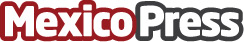 Quilsoft señala la importancia de adoptar la estrategia de E-commerce B2B en empresas manufactureras y distribuidorasEl e-commerce no es una tendencia, es una necesidad estratégica para mantener la competitividad en el mercado. Sin embargo, algunas industrias todavía no lo implementan en su totalidad. A diferencia de sectores como el retail, empresas distribuidoras o manufactureras no aprovechan los beneficios de esta gran tecnologíaDatos de contacto:Eva Zamora Koine5544477404Nota de prensa publicada en: https://www.mexicopress.com.mx/quilsoft-senala-la-importancia-de-adoptar-la Categorías: Nacional Finanzas Logística E-Commerce Software Consultoría http://www.mexicopress.com.mx